単元名単元名can できること　“She can run fast. He can jump high.”can できること　“She can run fast. He can jump high.”can できること　“She can run fast. He can jump high.”can できること　“She can run fast. He can jump high.”言語材料言語材料表現：I can / can’t ~. Yes, I can. No I can’t. Can you ～?単語：play, swim, skate, ski, do, ride a unicycle, cook, run fast, jump high, sing well表現：I can / can’t ~. Yes, I can. No I can’t. Can you ～?単語：play, swim, skate, ski, do, ride a unicycle, cook, run fast, jump high, sing well表現：I can / can’t ~. Yes, I can. No I can’t. Can you ～?単語：play, swim, skate, ski, do, ride a unicycle, cook, run fast, jump high, sing well表現：I can / can’t ~. Yes, I can. No I can’t. Can you ～?単語：play, swim, skate, ski, do, ride a unicycle, cook, run fast, jump high, sing well対象学年対象学年小学５年生小学５年生小学５年生小学５年生ねらいねらい自分のできること、できないことを書き写し、友達に伝えることができる。友達にできることできないことをCan you~？を使って聞くことができる。She/ Heの区別をすることができる。自分のできること、できないことを書き写し、友達に伝えることができる。友達にできることできないことをCan you~？を使って聞くことができる。She/ Heの区別をすることができる。自分のできること、できないことを書き写し、友達に伝えることができる。友達にできることできないことをCan you~？を使って聞くことができる。She/ Heの区別をすることができる。自分のできること、できないことを書き写し、友達に伝えることができる。友達にできることできないことをCan you~？を使って聞くことができる。She/ Heの区別をすることができる。使用教材使用教材絵カード、インタビューシート絵カード、インタビューシート絵カード、インタビューシート絵カード、インタビューシート時間学習活動学習活動児童の活動教師の活動留意点２分１．挨拶１．挨拶元気よく挨拶する。生徒と元気よく挨拶する。５分２．ポインティングゲーム　（復習）２．ポインティングゲーム　（復習）絵カードを使い、４人１グループでポインティングゲームをする。教師が読んだ動詞のカードを指さす。指をさすときに、教師が言った英文を繰り返して言う。4人グループを作り、絵カードを配る。ルール説明をし、ゲームを始める。・１時間目に行ったポインティングゲームとは違い、教師が言ったことを繰り返すこともきちんと伝える。・Canの時は人差し指でcan’tの時は小指で指さす。５分3. He and Sheポインティングゲーム　3. He and Sheポインティングゲーム　He/ Sheを聞き分けながら、教師が読んだ絵カードを指さす。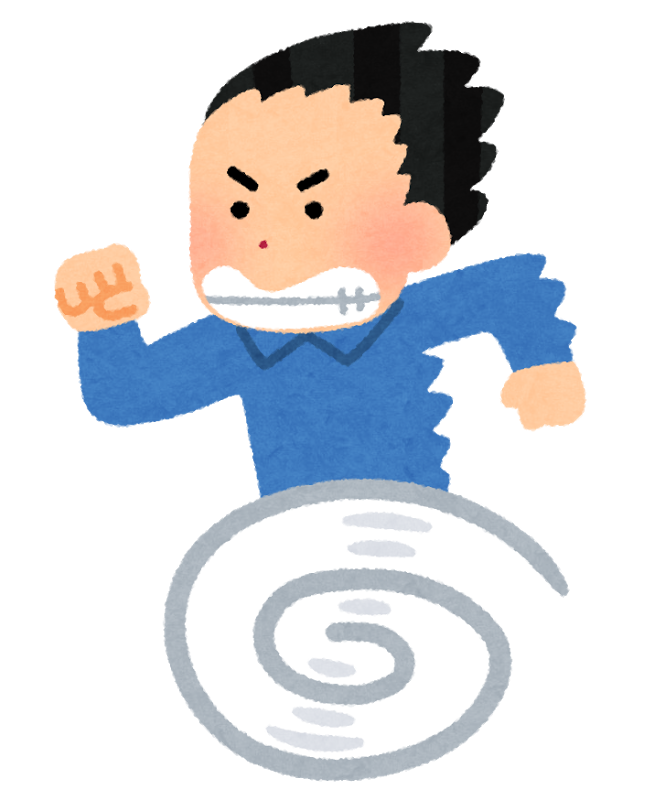 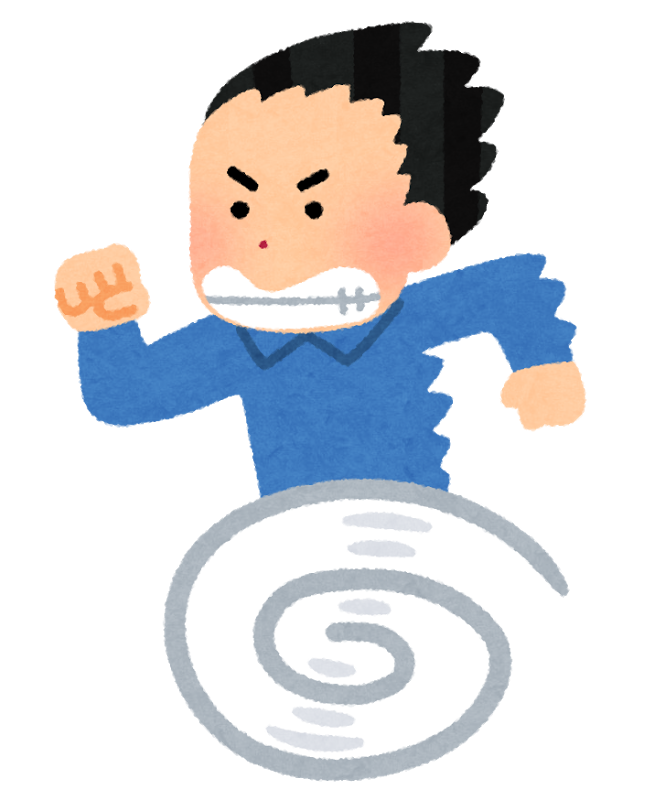 アクティビティのデモを見せる。机間指導15分４．インタビューゲーム４．インタビューゲーム・名前カードのクラスメイトの情報を持っていなかったら、このインタビューゲーム中に聞く。・インタビューシートに黒板のカードから自分のできること、できないことを選び、３文書き写す。・自分のできること、できないことを相手に伝える。・相手がそれをできるのか、Can you ~?で質問し、自分と同じだったら〇、自分とは違ったら✕でワークシートに記入する。・相手の名前、できること、できないことを記入する。・自分とできること、できない事が同じ人をたくさん見つけよう！・児童の名前が書いてあるカードをグループごとに配る。・３時間目にもらったカードの名前のクラスメイトについて説明することを伝える。・インタビューシートを配り、児童に自分ができることできない事を３文書かせる。・アクティビティのデモを見せ、インタビューゲームを始める。・正しく書けていない生徒には、つづりなどを教える。・できることの後に、できない事を書くときは、同じ種類の文で書く。10分５．Who is he ? Who is she ５．Who is he ? Who is she 教師にワークシートを渡す。・She/ Heやできることをもとに、誰のことを話しているのか、推測し、答える。・インタビューシートをもとに、クイズを出す。・She can / He can を使って、クイズをだす。・インタビューシートを回収するときに、児童の名前がきちんと書かれているか確認する。５分６．振り返り６．振り返り振り返りシートで自己評価をする。振り返りシートを配る。２分７．終わりの挨拶７．終わりの挨拶元気よく挨拶をする。生徒と元気よく挨拶をする。